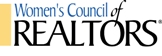 Local Network Affiliation AgreementThis Network Affiliation Agreement is made, by and between the Women’s Council of REALTORS® (“the Council”), and the Network referenced above.The parties hereby agree as follows:Bylaws and Standards. In order to maintain the Network’s status as a Council Network, the Network must meet and maintain compliance with the Local Network Bylaws (available on the documents page of the local network website at wcr.org) and to comply with the Operating Standards set forth in Exhibit A to this Agreement (“Operating Standards”) and the Exhibit B (“Branding Guide”) which are hereby incorporated by reference. The Council reserves the right to change, in its sole discretion, the Operating Standards, and in the event of any such change, the Council shall notify the Network no less than sixty (60) days prior to the date such new Operating Standards takes effect.Termination. The authority granted by the Council for the Network to operate hereunder shall remain in full force and effect unless and until revoked by the Council or surrendered by the Network in accordance with the provisions of this Agreement. See Exhibit C of this Agreement (“Termination and Revocation of Charter”)